KEMENTERIAN PENDIDIKAN, KEBUDAYAAN, RISET, DAN TEKNOLOGI UNIVERSITAS SAM RATULAGI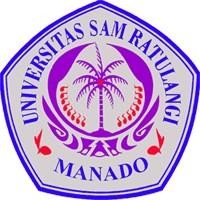 FAKULTAS EKONOMI DAN BISNIS GOING CONCERN: JURNAL RISET AKUNTANSIJl. Kampus Unsrat Manado 95115 Telp.(0431)847427 Telp. (0431)847954, 862086 Fax.(0431)826060E-mail: feb@unsrat.ac.id Laman:http://www.feb.unsrat.ac.idSURAT KETERANGANPERSETUJUAN PENCANTUMAN NAMA SEBAGAI PENULIS JURNAL No:	/GC:JRA/22Yang bertanda tangan di bawah ini:Nama : Dr. Hendrik Manossoh, SE.,Ak.,Msi.,CA Email :Selaku Pembimbing INama : Stanley Kho Walandouw SE,MSi,Ak.,CA Email :Selaku pembimbing IIDengan ini menyetujui pencantuman nama dan e-mail sebagai penulis dalam jurnal yang akan dipublikasikan melalui Jurnal LPPM Bidang EkoSosBudKum (Ekonomi,Sosial,Budaya, dan Hukum) atas nama:Nama Mahasiswa	: Meril Ega Tulangow NIM	: 16061104094Judul	: ANALISIS PENERAPAN AKUNTANSI PENERIMAAN DANATRANSFER PADA KOMISI PEMILIHAN UMUM DI PROVINSI SULAWESI UTARADemikian surat ini dibuat untuk kepentingan publikasi Jurnal LPPM Bidang EkoSosBudKum (Ekonomi,Sosial,Budaya, dan Hukum)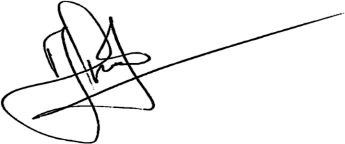 Mengetahui: Pembimbing I,Manado, 13 Januari 2022 Redaktur,Mengetahui: Pembimbing I,Lidia Mawikere.,SE.,MSi.,Ak.,CA NIP. 197603212001122002Dr. Hendrik Manossoh, SE.,Ak.,Msi.,CA NIP. 197305132000031006Lidia Mawikere.,SE.,MSi.,Ak.,CA NIP. 197603212001122002Pembimbing II,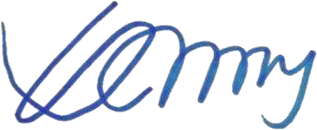 Stanley Kho Walandouw SE,MSi,Ak.,CA NIP. 1975090120050110003